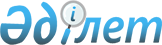 О внесении изменений в некоторые решения Карагандинского областного маслихата и признании утратившими силу некоторых решений Карагандинского областного маслихата
					
			Утративший силу
			
			
		
					Решение Карагандинского областного маслихата от 2 июля 2020 года № 553. Зарегистрировано Департаментом юстиции Карагандинской области 7 июля 2020 года № 5929. Утратило силу решением Карагандинского областного маслихата от 25 февраля 2021 года № 34
      Сноска. Утратило силу решением Карагандинского областного маслихата от 25.02.2021 № 34 (вводится в действие со дня его официального опубликования).
      В соответствии с Кодексом Республики Казахстан от 18 сентября 2009 года "О здоровье народа и системе здравоохранения", Законами Республики Казахстан от 23 января 2001 года "О местном государственном управлении и самоуправлении в Республике Казахстан", 6 апреля 2016 года "О правовых актах" Карагандинский областной маслихат РЕШИЛ:
      1. Внести изменения в некоторые решения Карагандинского областного маслихата согласно Приложению к настоящему решению.
      2. Признать утратившими силу:
      1) решение Карагандинского областного маслихата от 3 ноября 2017 года №248 "О предоставлении лекарственного средства дополнительно" (зарегистрировано в Реестре государственной регистрации нормативных правовых актов № 4439, опубликовано в газетах "Индустриальная Караганда" от 18 ноября 2017 года № 130 (22243) и "Орталық Қазақстан" от 18 ноября 2017 года № 129 (22436), в Эталонном контрольном банке нормативных правовых актов Республики Казахстан в электронном виде 24 ноября 2017 года);
      2) решение Карагандинского областного маслихата от 29 марта 2018 года №289 "О предоставлении лекарственных средств дополнительно" (зарегистрировано в Реестре государственной регистрации нормативных правовых актов № 4678, опубликовано в газетах "Индустриальная Караганда" от 7 апреля 2018 года № 38 (22297) и "Орталық Қазақстан" от 7 апреля 2018 года № 38 (22490), в Эталонном контрольном банке нормативных правовых актов Республики Казахстан в электронном виде 10 апреля 2018 года).
      3. Контроль за исполнением решения возложить на постоянную комиссию областного маслихата по социально-культурному развитию и социальной защите населения (Адекенов С.М.).
      4. Настоящее решение вводится в действие со дня его первого официального опубликования. Перечень некоторых решений Карагандинского областного маслихата, в которые вносятся изменения
      1. В решении Карагандинского областного маслихата от 12 декабря 2016 года №143 "О предоставлении лекарственных средств дополнительно" (зарегистрировано в Реестре государственной регистрации нормативных правовых актов №4068, опубликовано в газетах "Индустриальная Караганда" от 5 января 2017 года № 1 (22114) и "Орталық Қазақстан" от 5 января 2017 года № 1 (22306), в Эталонном контрольном банке нормативных правовых актов Республики Казахстан в электронном виде 10 января 2017 года):
      пункт 1 изложить в следующей редакции: 
      "1. Дополнительно предоставить отдельным категориям граждан, при амбулаторном лечении которых лекарственные средства отпускаются бесплатно: лекарственные средства (по рецепту) гражданам с диагнозами: 
       "Муковисцидоз" - лекарственное средство "Тобрамицин"; 
       "Системная склеродермия" - лекарственное средство "Метилпреднизолон"; 
      "Болезнь Бехчета" - лекарственное средство "Азатиоприн"; 
      "Системная красная волчанка" - лекарственное средство "Белимумаб";
      "Облитерирующий атеросклероз артерий нижних конечностей" -лекарственное средство "Ривароксабан"; 
      "Хроническая фибрилляция предсердий (мерцательная аритмия)" - лекарственное средство "Ривароксабан".".
      2. В решении Карагандинского областного маслихата от 30 марта 2017 года №168 "О предоставлении лекарственных средств дополнительно" (зарегистрировано в Реестре государственной регистрации нормативных правовых актов №4207, опубликовано в газетах "Индустриальная Караганда" от 13 апреля 2017 года № 40 (22153) и "Орталық Қазақстан" от 13 апреля 2017 года № № 40 (22 347), в Эталонном контрольном банке нормативных правовых актов Республики Казахстан в электронном виде 20 апреля 2017 года):
      пункт 1 изложить в следующей редакции:
      "1. Дополнительно предоставить отдельным категориям граждан, при амбулаторном лечении которых лекарственные средства отпускаются бесплатно: лекарственные средства (по рецепту) гражданам с диагнозами:
      "Ревматоидный артрит" - лекарственное средство "Адалимумаб";
      "Облитирующий тромбоангиит. Болезнь Бюргера" - лекарственные средства "Метотрексат", "Метилпреднизолон"; 
      "Гематологические заболевания, включая гемобластозы и апластическую анемию" - лекарственные средства "Азацитидин".".
      3. В решении Карагандинского областного маслихата от 29 июня 2017 года №200 "О предоставлении специализированных лечебных продуктов, изделий медицинского назначения, лекарственного средства дополнительно" (зарегистрировано в Реестре государственной регистрации нормативных правовых актов №4295, опубликовано в Эталонном контрольном банке нормативных правовых актов Республики Казахстан в электронном виде 11 июля 2017 года):
      заголовок изложить в следующей редакции: 
      "О предоставлении специализированных лечебных продуктов, медицинских изделий, лекарственного средства дополнительно";
      пункт 2 изложить в следующей редакции:
      "2. Дополнительно предоставить отдельным категориям граждан, при амбулаторном лечении которых медицинские изделия отпускаются бесплатно: медицинские изделия (по рецепту) гражданам с диагнозом: "Буллезный эпидермолиз".";
      пункт 3 исключить.
      4. В решении Карагандинского областного маслихата от 9 августа 2018 года № 331 "О дополнительном предоставлении лекарственных средств" (зарегистрировано в Реестре государственной регистрации нормативных правовых актов №4904, опубликовано в газетах "Индустриальная Караганда" от 28 августа 2018 года № 95 (22354) и "Орталық Қазақстан" от 28 августа 2018 года № 95 (22 547), в Эталонном контрольном банке нормативных правовых актов Республики Казахстан в электронном виде 25 августа 2018 года):
      пункт 1 изложить в следующей редакции:
      "1. Дополнительно предоставить отдельным категориям граждан, при амбулаторном лечении бесплатно следующие лекарственные средства (по рецепту):
       "Иммуноглобулин G" при диагнозе "Ювенильная склеродермия".".
      5. В решении Карагандинского областного маслихата от 28 февраля 2019 года №398 "О предоставлении лекарственных средств дополнительно" (зарегистрировано в Реестре государственной регистрации нормативных правовых актов №5211, опубликовано в газетах "Индустриальная Караганда" от 16 марта 2019 года № 29 (22433) и "Орталық Қазақстан" от 16 марта 2019 года № 29 (22625), в Эталонном контрольном банке нормативных правовых актов Республики Казахстан в электронном виде 15 марта 2019 года):
      пункт 1 изложить в следующей редакции: 
      "1. Дополнительно предоставить отдельным категориям граждан при амбулаторном лечении бесплатно лекарственные средства (по рецепту):
      "Инфликсимаб" - при диагнозах "Язвенный колит, Болезнь Крона";
      "Олодатерола гидрохлорид/Тиотропия бромид моногидрат" - при диагнозе "Хроническая обструктивная болезнь легких";
      "Канакинумаб" - при диагнозе "Ювенильный идиопатический артрит";
      "Иммуноглобулин G (человеческий нормальный) для внутривенного введения" - при диагнозе "Аутоиммунные заболевания и иммуннодефицитные состояния".".
      6. В решении Карагандинского областного маслихата от 8 августа 2019 года №440 "О предоставлении лекарственных средств дополнительно" (зарегистрировано в Реестре государственной регистрации нормативных правовых актов №5427, опубликовано в газетах "Индустриальная Караганда" от 17 августа 2019 года № 90 (22494) и "Орталық Қазақстан" от 17 августа 2019 года № 90 (22686), в Эталонном контрольном банке нормативных правовых актов Республики Казахстан в электронном виде 15 августа 2019 года):
      пункт 1 изложить в следующей редакции:
      "1. Дополнительно предоставить отдельным категориям граждан при амбулаторном лечении бесплатно следующие лекарственные средства (по рецепту): 
      "Неспецифический язвенный колит, Болезнь Крона" - лекарственное средство "Ведолизумаб";
      "Ювенильная склеродермия" - лекарственное средство "Тоцилизумаб".".
					© 2012. РГП на ПХВ «Институт законодательства и правовой информации Республики Казахстан» Министерства юстиции Республики Казахстан
				
      Председатель сессии

А. Калыков

      Секретарь областного маслихата

С. Утешов
Приложение к решению
Карагандинского
областного маслихата
от 2 июля 2020 года
№ 553